Curriculum Vitae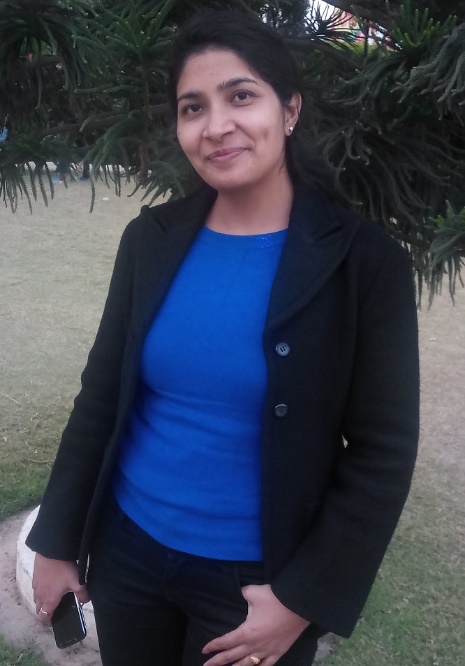 Mohini SharmaTranslator, Transcriptor, Quality AnalystWorking with Iyuno, Verbolabs, and SnapchatM.Phil. (English), M.A. (English), Pursuing Ph.D. (English) D/o Sh. Ravindra SharmaStreet No. 2, Basai Enclave, Phase – 1Sector – 9, Near Basai Chowk, Opp. Shiv Temple Gurugram - 122001, Haryana, India Email: mohini.sharmaapr@gmail.comAbout me Born in India to a bi-lingual family, I grew up speaking Hindi and Punjabi natively. I began my studies in English and later got M.A. and M.Phil. Degree in English from reputed Universities of India. At present, I am pursuing Ph.D. in English. I have worked as an Assistant Professor in English at a College for three years after that I tried my luck as a Documentation Officer in an MNC in NCR, New Delhi, India. For the last seven years, I am working in the field of translations.A translator by trade, I am also a creative writer at heart. Hence, I enjoy artistic/creative translations most of all. In addition to literature, I provide translation services in all fields. I am also translating a book nowadays on Mira.Services: Copywriting, Editing/proofreading, Interpreting, MT post-editing, Transcreation, Transcription, TranslationMy Top Skills: ResearchGhostwritingResearch WritingSpeech WritingAcademic WritingCopywritingTranslationData EntryProofreadingBlogCustomer SupportEditingReport WritingVirtual AssistantArticle WritingWeb SearchArticle RewritingBook WritingCopy TypingCommunicationsCreative WritingContent WritingLanguage Known: Hindi – Native Language  - Advanced Level Punjabi – Native Language  - Advanced Level English – Second Language - Advanced Level Academic Qualification:Ph.D. (English) Pursuing M.Phil (English) from Vinayaka Missions University M.A. (English) from University of Rajasthan B.Ed from Maharshi Dayanand University Rohtak B.A. from University of Rajasthan Professional Experience: 10 YearsFrom February 2013- till now (7 Years)Freelance Translator from Hindi-English-Hindi From July 2016 to January 2018: Organization: Inductus Consultants (P) Limited, NoidaDesignation: Documentation SpecialistKey ResponsibilitiesQuality Analyst Translation from English-Hindi-EnglishTranscription Editing of Documents From July 2011- February 2014 (3 Years)Organization: Dev International PG College, AlwarDesignation: Asst. Professor in English IT Skills:  MS Office (Word, Excel, PowerPoint) Acrobat Reader JPEGImage to Word PDF to Word Internet ApplicationsPersonal StrengthHardworking, Good Learner, Punctual, Leadership quality, Team playerPersonal Details:  DoB                              	: 	14 April, 1985Gender                          	: 	FemaleFather’s Name             	: 	Ravindra SharmaHobbies:  Reading Books, Watching Movies, Listening songs, Playing Badminton.Current Address: D/o Sh. Ravindra SharmaStreet No. 2, Basai Enclave, Phase – 1Sector – 9, Near Basai Chowk, Opp. Shiv Temple Gurugram, Haryana, India Emai: mohini.sharmaapr@gmail.com(Mohini Sharma) 